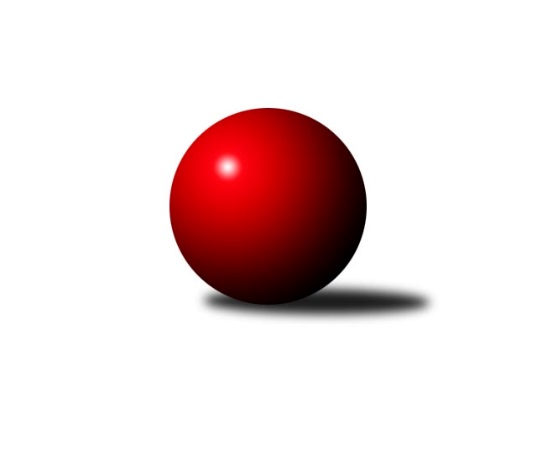 Č.2Ročník 2016/2017	18.9.2016Nejlepšího výkonu v tomto kole: 3380 dosáhlo družstvo: SKK Rokycany B2.KLM A 2016/2017Výsledky 2. kolaSouhrnný přehled výsledků:TJ Sokol Kdyně	- KK Kosmonosy 	7:1	3317:3284	17.0:7.0	17.9.KK SDS Sadská	- KK Lokomotiva Tábor	3:5	3310:3351	10.0:14.0	17.9.Sokol Kolín 	- TJ Start Rychnov n. Kn.	3:5	3210:3251	12.0:12.0	17.9.KK Konstruktiva Praha 	- TJ Slovan Karlovy Vary	3:5	3055:3085	15.0:9.0	17.9.TJ Sokol Duchcov	- SKK Bohušovice	8:0	3319:3125	17.0:7.0	18.9.SKK Rokycany B	- TJ Dynamo Liberec		dohrávka		29.10.Tabulka družstev:	1.	TJ Sokol Duchcov	2	2	0	0	13.0 : 3.0 	33.0 : 15.0 	 3297	4	2.	KK Lokomotiva Tábor	2	2	0	0	12.0 : 4.0 	28.5 : 19.5 	 3415	4	3.	TJ Sokol Kdyně	2	2	0	0	12.0 : 4.0 	28.0 : 20.0 	 3336	4	4.	TJ Start Rychnov n. Kn.	2	1	1	0	9.0 : 7.0 	23.0 : 25.0 	 3342	3	5.	TJ Dynamo Liberec	1	1	0	0	6.0 : 2.0 	16.0 : 8.0 	 3324	2	6.	TJ Slovan Karlovy Vary	2	1	0	1	8.0 : 8.0 	17.0 : 31.0 	 3100	2	7.	SKK Bohušovice	2	1	0	1	6.0 : 10.0 	20.0 : 28.0 	 3144	2	8.	KK Konstruktiva Praha	2	0	1	1	7.0 : 9.0 	28.0 : 20.0 	 3241	1	9.	SKK Rokycany B	1	0	0	1	1.0 : 7.0 	9.5 : 14.5 	 3299	0	10.	KK SDS Sadská	2	0	0	2	6.0 : 10.0 	23.0 : 25.0 	 3319	0	11.	Sokol Kolín	2	0	0	2	5.0 : 11.0 	20.0 : 28.0 	 3208	0	12.	KK Kosmonosy	2	0	0	2	3.0 : 13.0 	18.0 : 30.0 	 3194	0Podrobné výsledky kola:	 TJ Sokol Kdyně	3317	7:1	3284	KK Kosmonosy 	Viktor Pytlík	151 	 139 	 137 	134	561 	 3:1 	 552 	 149	130 	 131	142	Tomáš Bajtalon	Tomáš Timura	149 	 130 	 126 	107	512 	 2:2 	 574 	 142	117 	 150	165	Jiří Vondráček	Václav Kuželík ml.	146 	 142 	 131 	149	568 	 3:1 	 539 	 139	132 	 144	124	Jaroslav Doškář	Jindřich Dvořák	120 	 148 	 125 	154	547 	 3:1 	 523 	 141	140 	 115	127	Věroslav Řípa	David Machálek	132 	 152 	 144 	157	585 	 3:1 	 556 	 170	133 	 124	129	Luboš Beneš	Jiří Benda st.	132 	 131 	 148 	133	544 	 3:1 	 540 	 127	121 	 145	147	Dušan Plocekrozhodčí: Nejlepší výkon utkání: 585 - David Machálek	 KK SDS Sadská	3310	3:5	3351	KK Lokomotiva Tábor	Aleš Košnar	131 	 137 	 151 	138	557 	 2:2 	 551 	 139	133 	 140	139	Bořivoj Jelínek	Jan st. Renka st.	142 	 141 	 139 	131	553 	 2:2 	 552 	 149	144 	 134	125	Jaroslav Mihál	Jan ml. Renka ml.	131 	 137 	 126 	144	538 	 0:4 	 577 	 136	155 	 130	156	Ladislav Takáč	Petr Miláček	143 	 150 	 129 	120	542 	 2:2 	 529 	 125	136 	 142	126	Petr Bystřický *1	Václav Schejbal	146 	 130 	 136 	140	552 	 2:2 	 553 	 145	137 	 145	126	David Kášek	Tomáš Bek	144 	 145 	 137 	142	568 	 2:2 	 589 	 138	166 	 154	131	Petr Chvalrozhodčí: střídání: *1 od 61. hodu Karel SmažíkNejlepší výkon utkání: 589 - Petr Chval	 Sokol Kolín 	3210	3:5	3251	TJ Start Rychnov n. Kn.	Lukáš Holosko	121 	 128 	 126 	136	511 	 0:4 	 586 	 139	159 	 140	148	Dalibor Ksandr	Václav Kňap	155 	 141 	 137 	140	573 	 4:0 	 501 	 131	123 	 129	118	Vojtěch Šípek	Jiří Němec	146 	 120 	 138 	112	516 	 2:2 	 502 	 122	127 	 126	127	Radek Jung	Jaroslav Hanuš *1	127 	 120 	 91 	140	478 	 1:3 	 556 	 146	113 	 149	148	Jiří Brouček	Jan Pelák	147 	 147 	 125 	152	571 	 3:1 	 539 	 134	133 	 141	131	Jaroslav Kejzlar *2	Jaroslav Šatník	147 	 143 	 127 	144	561 	 2:2 	 567 	 146	135 	 138	148	Martin Čihákrozhodčí: střídání: *1 od 91. hodu Jindřich Lauer, *2 od 61. hodu Martin HolakovskýNejlepší výkon utkání: 586 - Dalibor Ksandr	 KK Konstruktiva Praha 	3055	3:5	3085	TJ Slovan Karlovy Vary	Pavel Wohlmuth	129 	 122 	 125 	124	500 	 3:1 	 511 	 158	117 	 123	113	Jaroslav Páv	Jaroslav Borkovec	134 	 132 	 102 	149	517 	 4:0 	 450 	 118	108 	 93	131	František Průša *1	Pavel Kohlíček	123 	 130 	 112 	121	486 	 1:3 	 543 	 136	158 	 134	115	Václav Krýsl	Jan Barchánek	130 	 124 	 111 	141	506 	 1:3 	 570 	 125	151 	 147	147	Tomáš Beck st.	Tibor Machala *2	123 	 118 	 133 	129	503 	 2:2 	 524 	 139	135 	 130	120	Václav Hlaváč st.	Zdeněk Zahrádka	128 	 144 	 132 	139	543 	 4:0 	 487 	 114	138 	 116	119	Pavel Stašarozhodčí: střídání: *1 od 61. hodu Marcel Toužimský, *2 od 61. hodu Petr TepličanecNejlepší výkon utkání: 570 - Tomáš Beck st.	 TJ Sokol Duchcov	3319	8:0	3125	SKK Bohušovice	Tomáš Štraicher	123 	 135 	 145 	125	528 	 2:2 	 525 	 130	123 	 140	132	Milan Perníček	Miloš Civín	162 	 128 	 169 	132	591 	 3:1 	 517 	 126	126 	 128	137	Lukáš Dařílek	Pavel Šporer	131 	 145 	 135 	149	560 	 3:1 	 516 	 135	116 	 131	134	Tomáš Svoboda	Jiří Semelka	145 	 121 	 114 	136	516 	 2:2 	 513 	 127	154 	 128	104	Martin Perníček	Josef Pecha	135 	 138 	 139 	126	538 	 3:1 	 542 	 132	136 	 137	137	Jiří Semerád	Zdeněk Ransdorf	155 	 147 	 138 	146	586 	 4:0 	 512 	 133	143 	 107	129	Jaromír Hnátrozhodčí: Nejlepší výkon utkání: 591 - Miloš CivínPořadí jednotlivců:	jméno hráče	družstvo	celkem	plné	dorážka	chyby	poměr kuž.	Maximum	1.	Dalibor Ksandr 	TJ Start Rychnov n. Kn.	586.50	388.5	198.0	2.0	2/2	(587)	2.	Tomáš Bek 	KK SDS Sadská	586.00	362.5	223.5	0.5	1/1	(604)	3.	Petr Chval 	KK Lokomotiva Tábor	586.00	366.5	219.5	3.5	2/2	(589)	4.	Vojtěch Trojan 	TJ Dynamo Liberec	580.00	377.0	203.0	6.0	1/1	(580)	5.	David Machálek 	TJ Sokol Kdyně	579.00	375.0	204.0	0.5	2/2	(585)	6.	Martin Čihák 	TJ Start Rychnov n. Kn.	578.50	374.0	204.5	0.5	2/2	(590)	7.	Pavel Andrlík  ml.	SKK Rokycany B	577.00	366.0	211.0	4.0	1/1	(577)	8.	Jaroslav Mihál 	KK Lokomotiva Tábor	575.50	375.0	200.5	1.0	2/2	(599)	9.	Jan Holšan 	SKK Rokycany B	575.00	377.0	198.0	4.0	1/1	(575)	10.	Ladislav Takáč 	KK Lokomotiva Tábor	572.50	371.0	201.5	2.5	2/2	(577)	11.	Petr Miláček 	KK SDS Sadská	572.50	373.5	199.0	4.0	1/1	(603)	12.	Miloš Civín 	TJ Sokol Duchcov	572.50	384.5	188.0	3.5	2/2	(591)	13.	Petr Fara 	SKK Rokycany B	570.00	365.0	205.0	2.0	1/1	(570)	14.	Václav Kuželík  ml.	TJ Sokol Kdyně	570.00	377.0	193.0	1.5	2/2	(572)	15.	Zdeněk Zahrádka 	KK Konstruktiva Praha 	569.50	383.0	186.5	3.0	2/2	(596)	16.	Bořivoj Jelínek 	KK Lokomotiva Tábor	568.50	369.5	199.0	2.5	2/2	(586)	17.	David Kášek 	KK Lokomotiva Tábor	568.00	373.0	195.0	1.5	2/2	(583)	18.	Roman Žežulka 	TJ Dynamo Liberec	567.00	396.0	171.0	5.0	1/1	(567)	19.	Jan Pelák 	Sokol Kolín 	564.50	371.5	193.0	2.0	2/2	(571)	20.	Pavel Šporer 	TJ Sokol Duchcov	564.50	374.0	190.5	3.0	2/2	(569)	21.	Aleš Košnar 	KK SDS Sadská	559.00	379.0	180.0	1.5	1/1	(561)	22.	Jiří Vondráček 	KK Kosmonosy 	556.50	364.5	192.0	1.0	2/2	(574)	23.	Jiří Brouček 	TJ Start Rychnov n. Kn.	556.50	379.5	177.0	3.0	2/2	(557)	24.	Jiří Semerád 	SKK Bohušovice	555.50	361.5	194.0	2.0	2/2	(569)	25.	Vojtěch Pecina 	TJ Dynamo Liberec	554.00	367.0	187.0	2.0	1/1	(554)	26.	Luboš Beneš 	KK Kosmonosy 	554.00	370.5	183.5	3.0	2/2	(556)	27.	Agaton Plaňanský  ml.	TJ Dynamo Liberec	554.00	372.0	182.0	4.0	1/1	(554)	28.	Václav Kňap 	Sokol Kolín 	553.00	363.0	190.0	1.0	2/2	(573)	29.	Ladislav Moulis 	SKK Rokycany B	553.00	366.0	187.0	4.0	1/1	(553)	30.	Libor Bureš 	SKK Rokycany B	552.00	353.0	199.0	2.0	1/1	(552)	31.	Viktor Pytlík 	TJ Sokol Kdyně	551.00	361.5	189.5	3.5	2/2	(561)	32.	Tomáš Beck  st.	TJ Slovan Karlovy Vary	548.50	359.5	189.0	1.5	2/2	(570)	33.	Josef Pecha 	TJ Sokol Duchcov	548.50	365.0	183.5	3.5	2/2	(559)	34.	Jiří Němec 	Sokol Kolín 	543.00	384.0	159.0	4.5	2/2	(570)	35.	Jiří Benda  st.	TJ Sokol Kdyně	542.50	369.5	173.0	2.0	2/2	(544)	36.	Václav Hlaváč  st.	TJ Slovan Karlovy Vary	541.50	351.0	190.5	2.0	2/2	(559)	37.	Jaroslav Borkovec 	KK Konstruktiva Praha 	539.00	361.5	177.5	6.5	2/2	(561)	38.	Milan Perníček 	SKK Bohušovice	538.50	363.5	175.0	3.0	2/2	(552)	39.	Zdeněk Pecina  st.	TJ Dynamo Liberec	538.00	363.0	175.0	2.0	1/1	(538)	40.	Jan ml. Renka  ml.	KK SDS Sadská	538.00	366.0	172.0	5.0	1/1	(538)	41.	Jan st. Renka  st.	KK SDS Sadská	537.50	351.0	186.5	2.5	1/1	(553)	42.	Pavel Wohlmuth 	KK Konstruktiva Praha 	537.50	367.5	170.0	2.5	2/2	(575)	43.	Pavel Kohlíček 	KK Konstruktiva Praha 	537.50	367.5	170.0	6.0	2/2	(589)	44.	Václav Schejbal 	KK SDS Sadská	536.50	357.0	179.5	5.5	1/1	(552)	45.	Vojtěch Šípek 	TJ Start Rychnov n. Kn.	535.50	366.0	169.5	5.5	2/2	(570)	46.	Jindřich Dvořák 	TJ Sokol Kdyně	532.00	357.0	175.0	3.5	2/2	(547)	47.	Dušan Plocek 	KK Kosmonosy 	530.00	345.0	185.0	2.5	2/2	(540)	48.	Jaroslav Doškář 	KK Kosmonosy 	529.50	348.0	181.5	3.5	2/2	(539)	49.	Lukáš Dařílek 	SKK Bohušovice	525.50	362.0	163.5	6.0	2/2	(534)	50.	Radek Jung 	TJ Start Rychnov n. Kn.	524.00	372.0	152.0	6.5	2/2	(546)	51.	Tomáš Bajtalon 	KK Kosmonosy 	520.50	334.0	186.5	1.0	2/2	(552)	52.	Václav Krýsl 	TJ Slovan Karlovy Vary	519.00	336.0	183.0	4.0	2/2	(543)	53.	Jiří Semelka 	TJ Sokol Duchcov	518.50	363.0	155.5	9.0	2/2	(521)	54.	Tomáš Štraicher 	TJ Sokol Duchcov	517.50	355.5	162.0	5.0	2/2	(528)	55.	Václav Pešek 	KK SDS Sadská	516.00	335.0	181.0	4.0	1/1	(516)	56.	Martin Perníček 	SKK Bohušovice	508.00	343.5	164.5	7.0	2/2	(513)	57.	Věroslav Řípa 	KK Kosmonosy 	503.00	355.0	148.0	10.5	2/2	(523)	58.	Jaroslav Páv 	TJ Slovan Karlovy Vary	497.00	341.5	155.5	3.0	2/2	(511)	59.	Václav Webr 	SKK Rokycany B	472.00	344.0	128.0	14.0	1/1	(472)		Michael Kotal 	TJ Sokol Kdyně	610.00	376.0	234.0	1.0	1/2	(610)		Zdeněk Ransdorf 	TJ Sokol Duchcov	586.00	387.0	199.0	2.0	1/2	(586)		Tibor Machala 	KK Konstruktiva Praha 	583.00	381.0	202.0	4.0	1/2	(583)		Jaroslav Kejzlar 	TJ Start Rychnov n. Kn.	582.00	406.0	176.0	5.0	1/2	(582)		Jakub Dařílek 	TJ Sokol Duchcov	564.00	391.0	173.0	5.0	1/2	(564)		Jaroslav Šatník 	Sokol Kolín 	561.00	378.0	183.0	6.0	1/2	(561)		Miroslav Dvořák 	KK Lokomotiva Tábor	559.00	387.0	172.0	1.0	1/2	(559)		Tomáš Pavlík 	TJ Slovan Karlovy Vary	559.00	387.0	172.0	5.0	1/2	(559)		Jindřich Lauer 	Sokol Kolín 	553.00	388.0	165.0	6.0	1/2	(553)		Vojtěch Zelenka 	Sokol Kolín 	527.00	344.0	183.0	10.0	1/2	(527)		Jaroslav Pleticha  st.	KK Konstruktiva Praha 	522.00	334.0	188.0	2.0	1/2	(522)		Tomáš Svoboda 	SKK Bohušovice	516.00	357.0	159.0	6.0	1/2	(516)		Tomáš Timura 	TJ Sokol Kdyně	512.00	323.0	189.0	3.0	1/2	(512)		Jaromír Hnát 	SKK Bohušovice	512.00	363.0	149.0	5.0	1/2	(512)		Lukáš Holosko 	Sokol Kolín 	511.00	342.0	169.0	4.0	1/2	(511)		Jan Barchánek 	KK Konstruktiva Praha 	506.00	346.0	160.0	3.0	1/2	(506)		Ladislav Šourek 	SKK Bohušovice	503.00	356.0	147.0	12.0	1/2	(503)		Jaroslav Chvojka 	SKK Bohušovice	501.00	351.0	150.0	7.0	1/2	(501)		Miroslav Handšuh 	TJ Slovan Karlovy Vary	491.00	335.0	156.0	6.0	1/2	(491)		Pavel Staša 	TJ Slovan Karlovy Vary	487.00	358.0	129.0	14.0	1/2	(487)Sportovně technické informace:Starty náhradníků:registrační číslo	jméno a příjmení 	datum startu 	družstvo	číslo startu5116	Petr Tepličanec	17.09.2016	KK Konstruktiva Praha 	1x9559	Petr Miláček	17.09.2016	KK SDS Sadská	4x
Hráči dopsaní na soupisku:registrační číslo	jméno a příjmení 	datum startu 	družstvo	Program dalšího kola:3. kolo24.9.2016	so	10:00	KK Lokomotiva Tábor - TJ Sokol Kdyně	24.9.2016	so	10:00	TJ Dynamo Liberec - KK SDS Sadská	24.9.2016	so	10:00	TJ Start Rychnov n. Kn. - SKK Rokycany B	24.9.2016	so	10:00	SKK Bohušovice - KK Konstruktiva Praha 	24.9.2016	so	13:00	TJ Slovan Karlovy Vary - Sokol Kolín 	24.9.2016	so	13:30	KK Kosmonosy  - TJ Sokol Duchcov	Nejlepší šestka kola - absolutněNejlepší šestka kola - absolutněNejlepší šestka kola - absolutněNejlepší šestka kola - absolutněNejlepší šestka kola - dle průměru kuželenNejlepší šestka kola - dle průměru kuželenNejlepší šestka kola - dle průměru kuželenNejlepší šestka kola - dle průměru kuželenNejlepší šestka kola - dle průměru kuželenPočetJménoNázev týmuVýkonPočetJménoNázev týmuPrůměr (%)Výkon1xMiloš CivínDuchcov 5911xDalibor KsandrRychnov108.285861xPetr ChvalTábor5891xMiloš CivínDuchcov 107.845911xMartin ProkůpekRokycany B5871xPetr ChvalTábor107.185891xZdeněk RansdorfDuchcov 5861xZdeněk RansdorfDuchcov 106.935861xDalibor KsandrRychnov5861xTomáš Beck st.Karlovy Vary106.815701xDavid MachálekKdyně5851xVáclav KňapKolín105.87573